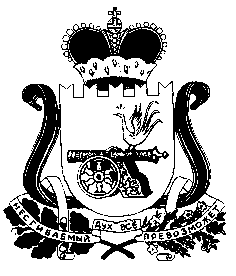 АДМИНИСТРАЦИЯ Стодолищенского сельского поселенияПочинковского района  Смоленской областиПОСТАНОВЛЕНИЕот  17.02.2014г.       № 08пос. СтодолищеОб утверждении  схемводоснабжения и водоотведения  Стодолищенского сельского поселения Починковского района Смоленской области 	На основании Федерального закона Российской Федерации  от 7 декабря 2011 года "О водоснабжении и водоотведении", руководствуясь Постановлением Правительства РФ от 5 сентября 2013 г. № 782 “О схемах водоснабжения и водоотведения" и Уставом Стодолищенского сельского поселения Починковского района Смоленской области  постановляю:1. Утвердить схему водоснабжения и водоотведения Стодолищенского сельского поселения Починковского района Смоленской области согласно приложению № 1.2. Настоящее постановление опубликовать в газете "Сельская новь" и разместить на официальном сайте Стодолищенского сельского поселения.Глава муниципального образованияСтодолищенского сельского поселенияПочинковского района Смоленской области                                Г. А. Знайко.